      ALTA-UACh Valdivia          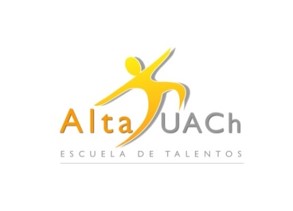 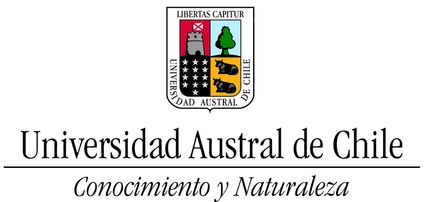                  Temporada de Primavera 2020Propuesta de planificación Cursos / LaboratoriosAspectos a considerarLa Escuela de Talentos ha elegido la modalidad formativa basada en el Enriquecimiento Extracurricular, es decir contenidos, horarios y espacios educativos diferentes a los del currículo escolar, en cursos y talleres que los estudiantes eligen en base a sus intereses. Los objetivos de este modelo son fundamentalmente rescatar la creatividad (Talento Creativo-Productivo) y desarrollar los talentos en varias áreas del conocimiento. Nuestro enfoque enfatiza tanto el desafío intelectual, como el desarrollo personal para lograr una formación integral de los estudiantes, participativa e interdisciplinaria con metodologías innovadoras.Nuestras experiencias de aprendizaje se organizan en la modalidad de cursos y talleres que se realizan los días sábado, en tres bloques horarios, entre las 9:00 y las 14:30 hsCursos:Los cursos incluyen temas relacionados con: Ciencias Naturales y Matemáticas, Ciencias Sociales y Humanidades. Si bien nuestros cursos tienen enfoques interdisciplinarios, cabe señalar que hay una disciplina que estructura la mirada del curso.El creador del Modelo Tríadico de Enriquecimiento, Joseph Renzulli, se refiere a tres tipos de actividades que potencian el talento y la creatividad:Tipo 1: Actividades exploratorias de carácter general: charlas de expertos, visitas a museos, exposiciones, conciertos, presentaciones artísticas, excursiones, etc. A través de actividades atractivas y variadas los alumnos están expuestos a una serie de estímulos para poder identificar sus intereses.  Tipo 2: Actividades de entrenamiento grupal: Una vez identificados los intereses de cada uno, los alumnos se agrupan para trabajar en torno a estos, desarrollando proyectos con impacto en la sociedad.Tipo 3: Investigaciones individuales o en pequeños grupos sobre problemas reales. Hay muchos ejemplos de niños o adolescentes que han logrado inventar objetos como soluciones a problemas reales.Laboratorios: Los Laboratorios contemplan temas relacionados con artes y deportes, con el énfasis puesto sobre el desarrollo personal integral, y a través de actividades orientadas a potenciar autoestima, liderazgo y autonomía, ética y valores, sentido de pertenencia, identidad, comunicación efectiva, conciencia plena (mindfulness), orientación profesional, etc.Hemos cambiado el concepto de taller a laboratorio La palabra taller (del francés atelier) implica la presencia de un “maestro” y unos “aprendices”. En cambio, los componentes léxicos de laboratorio  son: labor (trabajo), más el sufijo -orio (lugar). Un lugar donde todos laboran (y co-laboran), y es más afín al quehacer de ALTA UACh.A partir de esta distinción, los cursos de cada nivel deben estar estructurados según los diferentes tipos de aprendizaje: IMPORTANTE: Al determinar el nivel para el que ofrece el curso, considerarNiveles 1/2:   Planificar actividades de clases para 12 sesiones, y proponer para las 2 restantes salidas a terreno (dentro de Valdivia, y en el horario del curso que respondan a “actividades exploratorias de carácter general”. Ej: visitas a museos, centros de investigación, etc.)Nivel 3: Señalar en la Planificación de actividades, qué tipo de trabajos de entrenamiento profesional grupal podrían hacerse en el marco del curso, trabajando en proyectos con impacto en la sociedad y que consideren la elaboración de un producto final. Nivel 4: Planificar actividades de clases para 13 sesiones, dejando una sesión libre para recibir expertos en temas de interés de los estudiantes. Solicitamos sugieran nombres de personas destacadas en su área, con residencia en Valdivia. Considerar académicos de nuestra casa de estudios, comentando brevemente su quehacer o área de especialidad, dentro de Valdivia, y en el horario del curso.Atención:A continuación, se presentan dos formatos de planificación. Uno corresponde a cursos y el que sigue, a laboratorios.Es muy IMPORTANTE CONSIDERAR que, dada la contingencia nacional a partir del COVID 19, este semestre tendrá muy probablemente una composición mixta entre virtualidad (reuniones a través de zoom y repositorio de materiales en sala vip) y presencialidad.  Asimismo, señalamos que tal vez haya alguna modificación en las fechas (inicio- término) y cantidad de sesiones.Planificación de actividades CURSONombre________ ______________________________________    Nivel _______* Se solicita exclusividad de Programas (nombre y organización de contenidos) con ALTA UACh2. Descripción del Curso 3. Objetivos Contenidos y Estructura General del CursoSe trata de definir el contenido a tratar y las actividades, para lo cual se contemplan las actividades generales comunes a todos los cursos, así se considera la aplicación de la Prueba Inicial y la Final, que nos permite conocer el porcentaje de logro de cada niño, el avance en sus aprendizajes. Esta evaluación es importante ya que nos permite entregar los resultados que posibilitan a los niños mantener la beca para continuar en el Programa.Esta planificación es FLEXIBLE, pues está sujeta a modificaciones que estime el docente de acuerdo al desarrollo de las actividades, y sobre todo, a partir del interés de los propios estudiantes por profundizar alguna temática.5. Materiales **Salas: Indicar el requisito de la sala por sesión para el desarrollo del curso. Gestionamos sin dificultad salas de clases, pero para las dependencias de la UACh relacionadas con determinadas actividades (laboratorios de microscopía, gimnasios, salas de computación, por ejemplo) estamos sujetos a disponibilidad.  *** Salidas a terreno que requieran transporte: se debe indicar en la programación de actividades del taller. A fin de coordinar todos los detalles, la fecha se confirma con dos semanas de anticipación al correo institucional, para gestionar permisos y trasporte.Las salidas a terreno dentro del Campus Teja (incluido el Campus Cultural, Arboretum, Jardín Botánico) no requieren autorización por parte de los apoderados.  Todas las salidas deben ser agendadas dentro de las actividades del curso y tener en consideración la puntualidad de la salida y retorno.Evaluación Final Se debe incluir como parte del programa la Prueba que determinará los aprendizajes esperados al finalizar el taller, lo que corresponde a la Evaluación Inicial – Final. Este instrumento es aplicado al inicio y termino del taller, lo que determina el % de logro que corresponde a la diferencia de aprendizaje antes y después del curso y/o laboratorio, y que determina la evaluación personal de cada estudiante. Los estudiantes deben mantener un 60% promedio de logro durante el año para poder permanecer en el programa, además de cumplir con requisitos actitudinales y de asistencia.Evaluaciones intermediasEvaluaciones Formativas: Son determinadas por el docente y se utilizan para saber cómo ha sido el desempeño intermedio del alumno, también es importante para realizar el Informe Final.6. Evaluaciones finalesEl docente debe entregar al final del período (en la fecha señalada en el programa) el resultado de las Evaluaciones Finales. Asimismo, solicitamos una evaluación conceptual, distinguiendo entre apto, notable y sobresaliente. Aquí consideramos globalmente al estudiante, no solo en su dimensión cognitiva sino además la motivación al aprendizaje,  la puntualidad, atención y participación en clases, e interés por la materia. 7. Recomendaciones operacionalesEs importante para el buen desarrollo del programa que dicho formulario esté completo a fin de ofertar el curso propuesto.En caso de ausencia del docente responsable, se debe dejar un reemplazante idóneo.Las salidas a terreno fuera del campus y que requieran transporte se deben coordinar desde el primer día de clases, para gestionar los permisos correspondientes.Las remuneraciones* se cancelan al final del periodo académico, en un Vale Vista a nombre del docente responsable, el cual debe generar una boleta de honorarios de acuerdo a los siguientes datos, por el monto convenido al cual se le suma el 10% correspondiente a los impuestos, dado que el receptor de la boleta, Universidad Austral, actuará reteniendo el 10% para este fin. *El monto de las remuneraciones está asociado al curso y no a la cantidad de docentes que participen de éste.Nombre: Universidad Austral de ChileRut: 81.380.500-6Dirección: Independencia 641, Valdivia.Prestación: Docencia Escuela de Talentos, Temporada de Primavera 2020.8. Currículo Vitae Docente Responsable El profesor responsable debe presentar, o actualizar, su currículo simple de acuerdo al siguiente formato. Este documento es fundamental para efectuar el contrato entre el profesor responsable y la Universidad Austral de Chile, durante el período que dura el curso, con la finalidad de gestionar las remuneraciones.Datos PersonalesFormación AcadémicaExperiencia laboral (últimos 5 años) Experiencia en actividades con niños y jóvenesTrabajo ActualDatos del Curso propuesto Planificación de actividades LABORATORIONombre laboratorio: ____________________________________________   Niveles:  _______                                           Enfoque en __________________________                * Se solicita exclusividad de Programas (nombre y organización de contenidos) con ALTA UACh2. Descripción del Laboratorio 3. Objetivos Contenidos y Estructura General del LaboratorioSe trata de definir el contenido a tratar y las actividades, para lo cual se contemplan las actividades generales comunes a todos los cursos, así se considera la aplicación de la Prueba Inicial y la Final, que nos permite conocer el porcentaje de logro de cada niño, el avance en sus aprendizajes. Esta evaluación es importante ya que nos permite entregar los resultados que posibilitan a los niños mantener la beca para continuar en el Programa.Esta planificación es FLEXIBLE, pues está sujeta a modificaciones que estime el docente de acuerdo al desarrollo de las actividades, y, sobre todo, a partir del interés de los propios estudiantes por profundizar alguna temática.5. Materiales **Salas: Indicar el requisito de la sala por sesión para el desarrollo del curso. Gestionamos sin dificultad salas de clases, pero para las dependencias de la UACh relacionadas con determinadas actividades (laboratorios de microscopía, gimnasios, salas de computación, por ejemplo) estamos sujetos a disponibilidad.  *** Salidas a terreno que requieran transporte: se debe indicar en la programación de actividades del taller. A fin de coordinar todos los detalles, la fecha se confirma con dos semanas de anticipación al correo institucional, para gestionar permisos y trasporte.Las salidas a terreno dentro del Campus Teja (incluido el Campus Cultural, Arboretum, Jardín Botánico) no requieren autorización por parte de los apoderados.  Todas las salidas deben ser agendadas dentro de las actividades del curso y tener en consideración la puntualidad de la salida y retorno.Evaluación Final Se debe incluir como parte del programa la Prueba que determinará los aprendizajes esperados al finalizar el laboratorio, lo que corresponde a la Evaluación Inicial – Final. Este instrumento es aplicado al inicio y termino del laboratorio, lo que determina el % de logro que corresponde a la diferencia de aprendizaje antes y después del laboratorio, y que determina la evaluación personal de cada estudiante. Los estudiantes deben mantener un 60% promedio de logro durante el año para poder permanecer en el programa, además de cumplir con requisitos actitudinales y de asistencia.Evaluaciones intermediasEvaluaciones Formativas: Son determinadas por el docente y se utilizan para saber cómo ha sido el desempeño intermedio del alumno, también es importante para realizar el Informe Final.6. Evaluaciones finalesEl docente debe entregar al final del período (en la fecha señalada en el programa) el resultado de las Evaluaciones Finales. Asimismo, solicitamos una evaluación conceptual, distinguiendo entre apto, notable y sobresaliente. Aquí consideramos globalmente al estudiante, no solo en su dimensión cognitiva sino además la motivación al aprendizaje, la puntualidad, atención y participación en clases, e interés por la materia. 7. Recomendaciones operacionalesEs importante para el buen desarrollo del programa que dicho formulario esté completo a fin de ofertar el curso propuesto.En caso de ausencia del docente responsable, se debe dejar un reemplazante idóneo.Las salidas a terreno fuera del campus y que requieran transporte se deben coordinar desde el primer día de clases, para gestionar los permisos correspondientes.Las remuneraciones* se cancelan al final del periodo académico, en un Vale Vista a nombre del docente responsable, el cual debe generar una boleta de honorarios de acuerdo a los siguientes datos, por el monto convenido al cual se le suma el 10% correspondiente a los impuestos, dado que el receptor de la boleta, Universidad Austral, actuará reteniendo el 10% para este fin. *El monto de las remuneraciones está asociado al laboratorio y no a la cantidad de docentes que participen de éste.Nombre: Universidad Austral de ChileRut: 81.380.500-6Dirección: Independencia 641, Valdivia.Prestación: Docencia Escuela de Talentos, Temporada de Primavera 2020.8. Currículo Vitae Docente Responsable El profesor responsable debe presentar, o actualizar, su currículo simple de acuerdo al siguiente formato. Este documento es fundamental para efectuar el contrato entre el profesor responsable y la Universidad Austral de Chile, durante el período que dura el curso, con la finalidad de gestionar las remuneraciones.*ObligatorioDatos Personales2. Formación AcadémicaExperiencia laboral (últimos 5 años) Experiencia en actividades con niños y jóvenesTrabajo ActualDatos del Curso propuesto AprendizajeTipo 1Tipo 2Tipo 3NivelNiveles 1 y 2Nivel 3Nivel 4Cursos escolares6º- 8º BásicoI y II MedioIII y IV MedioLos cursos incluyen temas relacionados con áreas de: Ciencias Naturales y Matemáticas, Ciencias Sociales y Humanidades.  Área:Si bien nuestros cursos tienen enfoques interdisciplinarios, cabe señalar la disciplina que estructura la mirada del curso.Disciplina: El nombre debe ser atractivo, como: “La magia del infinito”, “Red social de la naturaleza”, por ejemplo. Puede ser planteado como pregunta, la que al final del curso, los alumnos serán capaces de responder: “¿Puedo crear mundos con fractales?”.  Puede ser modificado por el equipo ALTA UAChNombre*:Puede haber uno o más docentes autores y colaboradores.Nombre del o los Autores: Es el docente a quien se le efectúa el contrato con la Escuela. (Requiere completar el currículo, al final del documento).Profesor Responsable:Reemplazante en caso de ausencia:El nivel que propone el docente determinará el tipo de aprendizaje que orientará el trabajo del curso.(Marca con una “X”)Nivel:N1: 6º básico (11 años)               ______N2:  7°-8° básico (12 y 13 años)    ______N3   I° y II° medio (14 y 15 años)   ______N4: III° y IV° medio (16 y 17años)  _____La temporada de Primavera 2020 tiene  14 sesionesHorario:Bloque 1 (Curso):   9:00 a 10:30 h ___Bloque 2 (Curso):  10:45 a 12:15 h___Es una descripción general de lo que tratará el curso y va dirigida a los estudiantes. Se plantea como una invitación a participar en el curso, ojalá proponiendo interrogantes que serán abordadas dentro del mismo. Las propuestas deben ser concretas, planteando los logros y productos que se obtendrán dentro del semestre.  Resulta muy eficaz y claro para el estudiante que el texto descriptivo incluya las metodologías que se usarán (clases, talleres, salidas a terreno, visitas de invitados, laboratorios, etc.).  Pueden ver ejemplos en catálogos pasados, en  www.alta-uach.clDescripción dirigida al alumno(a) para el Catálogo (alrededor de 200 palabras):Los objetivos deben contemplar el desarrollo de habilidades cognitivas como lo son:1.- Habilidades de pensamiento superior, por ejemplo, realizar abstracciones, razonamiento analítico.2.- Habilidades de pensamiento crítico, el cual analiza los razonamientos, aplicando el método científico como estrategia.3.- Habilidades de pensamiento creativo, se potencia la interrelación de conocimientos para el desarrollo de nuevas ideas o conceptos.4.- Habilidades emocionales, actitudinales y sociales Se pide que el objetivo general sea estructurado en torno a un producto, de tal manera que la obtención del mismo involucre el desarrollo de alguna de las habilidades antes descritas.Objetivo General:Se sugieren tres objetivos específicos. El desarrollo de las actividades se hace en referencia a los objetivos específicos que se proponen desarrollar.Objetivos EspecíficosSe sugieren tres objetivos específicos. El desarrollo de las actividades se hace en referencia a los objetivos específicos que se proponen desarrollar.1.-  Se sugieren tres objetivos específicos. El desarrollo de las actividades se hace en referencia a los objetivos específicos que se proponen desarrollar.2.-  Se sugieren tres objetivos específicos. El desarrollo de las actividades se hace en referencia a los objetivos específicos que se proponen desarrollar.3.-  Los valores que como escuela pretendemos desarrollar en los estudiantes son libertad, autonomía, autoestima y trascendencia. Cada uno de éstos se ve reflejado y evaluado como objetivos actitudinales de los cursos / talleres. Objetivos Actitudinales, Transversales o ValóricosLos valores que como escuela pretendemos desarrollar en los estudiantes son libertad, autonomía, autoestima y trascendencia. Cada uno de éstos se ve reflejado y evaluado como objetivos actitudinales de los cursos / talleres. Los valores que como escuela pretendemos desarrollar en los estudiantes son libertad, autonomía, autoestima y trascendencia. Cada uno de éstos se ve reflejado y evaluado como objetivos actitudinales de los cursos / talleres. Calendario de SesionesContenidos(temas para cada sesión)Actividades contempladas según el Tipo de Aprendizaje:Tipo 1: Niveles 1 y 2 (6-8º Básico)Tipo 2. Nivel 3 (I y II Medio)Tipo 3: Nivel 4 (III y IV Medio)(Ej: tres visitas guiadas para Tipo 1)Salay/o salida a terrenoSesión Nº1Sábado 08 de agostoSesión Nº2Sábado 15 de agostoSesión Nº3Sábado 22 de AgostoSesión Nº4Sábado 29 de AgostoSesión Nº5Sábado 05 de SeptiembreSesión Nº6Sábado 12 de SeptiembreSesión Nº7Sábado 26 de SeptiembreSesión Nº8Sábado 03 de OctubreSesión Nº910 de OctubreSesión Nº10Sábado 17 de OctubreSesión Nº11Sábado 24 de OctubreSábado 31 de octubreFeriado religiosoSin clasesSesión Nº12Sábado 07 de NoviembreEvaluación finalSesión Nª 13Sábado 14 de NoviembreEvaluación final estudiantes rezagadosSesión Nº 14Sábado 21 de NoviembreExposición de aprendizajeCorresponde a los materiales e implementación necesaria para el desarrollo de todo el talleraEste ítem es muy importante para el adecuado desarrollo de las actividades y para ejecutar nuestro presupuesto, de modo que insistimos que detallen de antemano a la Unidad de Finanzas sus requerimientos.Los materiales muy específicos (microcultivos, material artístico, vendajes, etc.) deben ser gestionados con suficiente antelación y pueden ser adquiridos por el docente (previa autorización) y se reembolsa el gasto contra boleta.Toda consulta relativa a este aspecto se realiza al correo etalentos@uach.cl o bien al teléfono 63 222 1620(indicar cantidad por alumno)MUY IMPORTANTE: Para las clases virtuales hay que adecuar los materiales, considerando solo aquello que los estudiantes puedan tener en casa.Apellido PaternoApellido MaternoNombresNombresFecha de NacimientoRUTTeléfono             Teléfono             Correo ElectrónicoDirecciónActividad ActualActividad ActualTítulos (pregrado)Universidad / PaísAño de ObtenciónGrados Académicos (postgrado)Universidad / PaísAño de ObtenciónOtros estudios o formación  InstituciónAño de términoInstitución Cargo  (entre qué fechas)Descripción de la actividadInstitución, ciudadActividad, añoRol ejercidoCursos o talleres impartidos en ALTA UACh Valdivia, Castro o Coyhaique)Eje disciplinar de dichos curso o talleresSemestre o año en que se dictó. Indicar locación ALTA UACh (Valdivia, Castro o Patagonia)InstituciónCargo Antigüedad en el cargoNombre del CursoNivel SemestreAñoLos laboratorios contemplan temas relacionados con el desarrollo personal integral a través de áreas como: Artes, Deporte, etc. Área: ArtesEn el caso del presente laboratorio, el Desarrollo personal se realizará a través de actividades con enfoque en (autoestima, liderazgo y autonomía, ética y valores, sentido de pertenencia, identidad, comunicación efectiva, conciencia plena (mindfulness), orientación profesional, etc.): Enfoque: El nombre debe ser atractivo, como: “Controla el chimpancé que llevas dentro”, “Red social de la naturaleza”, por ejemplo. Puede ser planteado como pregunta, la que al final del laboratorio, los alumnos serán capaces de responder: “¿Tengo que vivir en sociedad?”.  Puede ser modificado por el equipo ALTA UAChNombre*: Puede haber uno o más docentes autores y colaboradores.Nombre del o los Autores: Es el docente a quien se le efectúa el contrato con la Escuela. (Requiere completar el currículo, al final del documento).Profesor  Responsable: Reemplazante en caso de ausencia: El nivel que propone el docente determinará el tipo de aprendizaje que orientará el trabajo del laboratorio.(Marca con una “X”)Niveles :N1-2: 6º a 8° básico (11 a 13 años)    ____N3-4   I° a IV° medio (14  a 17 años)   _____NTransversal: de 6° Básico a IV° medio (11 a 17años)  _____La temporada de Primavera 2020 tiene 14 sesionesHorario:Bloque 3 (Taller):  13:00 a 14:30 h___Es una descripción general de lo que tratará el laboratorio y va dirigida a los estudiantes. Se plantea como una invitación a participar en el laboratorio, ojalá proponiendo interrogantes que serán abordadas dentro del mismo. Las propuestas deben ser concretas, planteando los logros y productos que se obtendrán dentro del semestre.  Resulta muy eficaz y claro para el estudiante que el texto descriptivo incluya las metodologías que se usarán (actividades lúdicas, ejercicios, juegos de rol, salidas a terreno, etc.).  Pueden ver ejemplos en catálogos pasados, en  www.alta-uach.clDescripción dirigida a los alumno(a) para el Catálogo (alrededor de 200 palabras):Los objetivos deben contemplar el desarrollo de habilidades como lo son:1.- Habilidades de pensamiento superior2.- Habilidades de pensamiento crítico3.- Habilidades de pensamiento creativo4.- Habilidades emocionales, actitudinales y sociales Se pide que el objetivo general sea estructurado en torno a un producto, de tal manera que la obtención de dicho producto involucre el desarrollo de alguna de las habilidades antes descritas.Objetivo General: Se sugieren tres objetivos específicos. El desarrollo de las actividades se hace en referencia a los objetivos específicos que se proponen desarrollar.Objetivos EspecíficosSe sugieren tres objetivos específicos. El desarrollo de las actividades se hace en referencia a los objetivos específicos que se proponen desarrollar.Se sugieren tres objetivos específicos. El desarrollo de las actividades se hace en referencia a los objetivos específicos que se proponen desarrollar.Se sugieren tres objetivos específicos. El desarrollo de las actividades se hace en referencia a los objetivos específicos que se proponen desarrollar.Los valores que como escuela pretendemos desarrollar en los estudiantes son libertad, autonomía, autoestima y trascendencia. Cada uno de éstos se ve reflejado y evaluado como objetivos actitudinales de los talleres. Objetivos Actitudinales, Transversales o ValóricosLos valores que como escuela pretendemos desarrollar en los estudiantes son libertad, autonomía, autoestima y trascendencia. Cada uno de éstos se ve reflejado y evaluado como objetivos actitudinales de los talleres. Los valores que como escuela pretendemos desarrollar en los estudiantes son libertad, autonomía, autoestima y trascendencia. Cada uno de éstos se ve reflejado y evaluado como objetivos actitudinales de los talleres. Calendario de SesionesContenidos(temas para cada sesión)Actividades contempladas según el Tipo de Aprendizaje:Tipo 1: Niveles 1 y 2 (6-8º Básico)Tipo 2. Nivel 3 (I y II Medio)Tipo 3: Nivel 4 (III y IV Medio)(Ej: tres visitas guiadas para Tipo 1)Sala y/o salida a terrenoSesión Nº1Sábado 08 de agostoSesión Nº2Sábado 15 de agostoSesión Nº3Sábado 22 de agostoSesión Nº4Sábado 29 de agostoSesión Nº5Sábado 05 de septiembreSesión Nº6Sábado 12 de septiembreSesión Nº7Sábado 26 de septiembreSesión Nº8Sábado 03 de octubreSesión Nº910 de octubreSesión Nº10Sábado 17 de octubreSesión Nº11Sábado 24 de octubre31 de octubre Feriado religiosoSin clasesSesión Nº12Sábado 07 de noviembreEvaluación finalSesión Nº 13Sábado 14 de noviembreEvaluación final estudiantes rezagadosSesión Nº 14Sábado 21 de noviembre.Muestra de aprendizajeCorresponde a los materiales e implementación necesaria para el desarrollo de todo el talleraEste ítem es muy importante para el adecuado desarrollo de las actividades y para ejecutar nuestro presupuesto, de modo que insistimos que detallen de antemano a la Unidad de Finanzas sus requerimientos.Los materiales muy específicos (microcultivos, material artístico, vendajes, etc.) deben ser gestionados con suficiente antelación y pueden ser adquiridos por el docente (previa autorización) y se reembolsa el gasto contra boleta.Toda consulta relativa a este aspecto se realiza al correo etalentos@uach.cl o bien al teléfono 63 222 1620(indicar cantidad por alumno)MUY IMPORTANTE: Para las clases virtuales hay que adecuar los materiales, considerando solo aquello que los estudiantes puedan tener en casa.Apellido PaternoApellido MaternoNombresNombresFecha de NacimientoRUTTeléfono             Teléfono             Correo ElectrónicoDirecciónActividad ActualActividad ActualTítulos (pregrado)Universidad / PaísAño de ObtenciónGrados Académicos (postgrado)Universidad / PaísAño de ObtenciónOtros estudios o formación  InstituciónAño de términoInstitución Cargo  (entre qué fechas)Descripción de la actividadInstitución, ciudadActividad, añoRol ejercidoCursos o talleres impartidos en ALTA UACh Valdivia, Castro o Coyhaique)Eje disciplinar de dichos curso o talleresSemestre o año en que se dictó. Indicar locación ALTA UACh (Valdivia, Castro o Patagonia)InstituciónCargo Antigüedad en el cargoNombre del CursoNivel SemestreAño